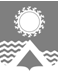 АДМИНИСТРАЦИЯ  СВЕТЛОГОРСКОГО СЕЛЬСОВЕТА  ТУРУХАНСКОГО РАЙОНА КРАСНОЯРСКОГО КРАЯП О С Т А Н О В Л Е Н И Еп. Светлогорск05.06.2020                                                                                                                                      № 32-ПВо исполнение Указа Губернатора Красноярского края от 03.06.2020 №141-уг «О внесении изменений в Указ Губернатора Красноярского края от 27.03.2020 №71-уг «О дополнительных мерах, направленных на предупреждение распространения коронавирусной инфекции, вызванной 2019-nCoV, на территории Красноярского края», руководствуясь статьями 19, 22 Устава Светлогорского сельсовета Туруханского района Красноярского края, ПОСТАНОВЛЯЮ:1. Внести в постановление администрации Светлогорского сельсовета от 27.03.2020 №12-П «О дополнительных мерах, направленных на предупреждение распространения коронавирусной инфекции, вызванной 2019-nCoV, на территории муниципального образования Светлогорский сельсовет» следующие изменения:абзац первый пункта 1.1 изложить в следующей редакции:«1.1. Приостановить с 6 апреля по 14 июня 2020 года включительно (с учетом особенностей, установленных пунктом 1.3 настоящего постановления) посещение обучающимися образовательных организаций, обеспечивающих реализацию образовательных программ начального общего, основного общего, среднего общего, дополнительных общеобразовательных программ, и обеспечить реализацию указанных образовательных программ с применением электронного обучения и дистанционных образовательных технологий в порядке, определяемом администрацией образовательной организации.»;дополнить пунктом 1.3 следующего содержания:«1.3. Установить, что образовательные организации, осуществляющие реализацию основных профессиональных образовательных программ, дополнительных профессиональных образовательных программ, программ профессиональной подготовки, программ переподготовки, при условии выполнения образовательными организациями и обучающимися превентивных мер, направленных на предупреждение распространения коронавирусной инфекции, вызванной 2019-nCoV, утвержденных Правительством Красноярского края, а также при соблюдении следующих требований:обязательная предварительная дистанционная запись;использование работниками образовательных организаций и обучающимися средств индивидуальной защиты органов дыхания (лицевые маски одноразового использования, медицинские маски, ватно-марлевые маски, респираторы и иные их заменяющие текстильные изделия);отсутствие у работников образовательных организаций и обучающихся признаков инфекционного заболевания (повышенная температура, кашель).»;пункт 2 изложить в следующей редакции:«2. Приостановить с 28 марта по 14 июня 2020 года включительно с учетом особенностей, предусмотренных пунктом 2.4 настоящего постановления:1) работу кафе;2) работу объектов розничной торговли, за исключением:а) объектов розничной торговли, в которых осуществляется заключение договоров на оказание услуг связи и реализация связанных с данными услугами средств связи (в том числе мобильных телефонов, планшетов), аптек и аптечных пунктов, а также объектов розничной торговли в части реализации продовольственных товаров и (или) непродовольственных товаров первой необходимости (средства индивидуальной защиты, средства дезинфицирующие, антисептические средства, салфетки влажные, салфетки сухие, мыло туалетное, мыло хозяйственное, паста зубная, щетка зубная, бумага туалетная, гигиенические прокладки, стиральный порошок, подгузники детские, спички, свечи, пеленка для новорожденного, шампунь детский, крем от опрелостей детский, бутылочка для кормления, соска-пустышка, бензин автомобильный, дизельное топливо, зоотовары (включая корма для животных и ветеринарные препараты), похоронные принадлежности, табачная продукция, автозапчасти), продажи товаров дистанционным способом, в том числе с условием доставки. Реализация указанных в настоящем подпункте непродовольственных товаров первой необходимости осуществляется исключительно в объектах розничной торговли, специализирующихся на их продаже. Организации, реализующие непродовольственные товары, указанные в настоящем пункте, обязаны соблюдать требования по организации работы магазинов непродовольственных товаров с целью недопущения заноса и распространения новой коронавирусной инфекции (COVID-19), предусмотренные приложением № 2 к настоящему постановлению;б) объектов розничной торговли, реализующих непродовольственные товары (за исключением непродовольственных товаров, указанных в подпункте "а" настоящего пункта), при условии соблюдения совокупности следующих требований:площадь открываемых объектов торговли непродовольственными товарами (до 400 кв. м площади торгового зала, при наличии отдельного наружного (уличного) входа в объект торговли) и предельное количество лиц, которые могут одновременно находиться в торговом зале объектов торговли (исходя из расчета 1 человек на 4 кв. м);обязательное соблюдение требований по организации работы магазинов непродовольственных товаров с целью недопущения заноса и распространения новой коронавирусной инфекции (COVID-19), предусмотренных приложением № 2 к настоящему постановлению;3) работу салонов красоты, косметических, спа-салонов, массажных салонов, соляриев, бань, саун и иных объектов, в которых оказываются подобные услуги, предусматривающие очное присутствие гражданина, за исключением оказания услуг на основании лицензии на осуществление медицинской деятельности;4) работу кружков и секций, проведение иных досуговых мероприятий в организациях культурно-досугового типа;5) работу бассейнов, фитнес-центров (фитнес-залов) и других объектов физической культуры и спорта с массовым посещением людей, в том числе секций (кружков);6) деятельность развлекательных и досуговых заведений.»;приложение считать приложением № 1;дополнить приложением № 2 согласно приложению № 1 к настоящему постановлению.2. Контроль за исполнением настоящего постановления оставляю за собой.3. Настоящее постановление вступает в силу со дня подписания, подлежит официальному опубликованию в газете «Светлогорский вестник» и размещению на официальном сайте муниципального образования Светлогорский сельсовет в сети «Интернет». Исполняющая обязанности Главы Светлогорского сельсовета				                   	                    Н.Н. ПродановаТРЕБОВАНИЯПО ОРГАНИЗАЦИИ РАБОТЫ МАГАЗИНОВ НЕПРОДОВОЛЬСТВЕННЫХ ТОВАРОВС ЦЕЛЬЮ НЕДОПУЩЕНИЯ ЗАНОСА И РАСПРОСТРАНЕНИЯ НОВОЙКОРОНАВИРУСНОЙ ИНФЕКЦИИ (COVID-19)1. Перед ежедневным открытием магазина проведение генеральной уборки помещений с применением дезинфицирующих средств по вирусному режиму.2. Организация перед началом рабочей смены ежедневного "входного фильтра" с проведением бесконтактного контроля температуры тела работника и обязательным отстранением от нахождения на рабочем месте лиц с повышенной температурой тела и (или) с признаками респираторных инфекций (повышенная температура, кашель, насморк); уточнением информации о состоянии здоровья работника и лиц, проживающих вместе с ним, о возможных контактах с больными лицами или лицами, вернувшимися из другой страны (опрос, анкетирование).3. Организация при входе мест обработки рук кожными антисептиками, предназначенными для этих целей (с содержанием этилового спирта не менее 70% по массе, изопропилового - не менее 60% по массе), в том числе с установлением дозаторов, парфюмерно-косметической продукцией (жидкости, лосьоны, гели с аналогичным содержанием спиртов) или дезинфицирующими салфетками.4. Запрещение входа в магазины лиц, не связанных с их деятельностью.5. Ограничение контактов между работниками и между посетителями путем организации обслуживания с соблюдением принципов социального дистанцирования:5.1. Вход в магазин строго в одном из средств индивидуальной защиты органов дыхания (лицевые маски одноразового использования, медицинские маски, ватно-марлевые маски, респираторы и иные их заменяющие текстильные изделия).5.2. Нахождение в торговом зале и у касс посетителей (потребителей) при условии соблюдения расстояния между ними не менее 1,5 метра (в том числе путем нанесения соответствующей разметки). Регулирование потока посетителей (потребителей) системой - количество вошедших посетителей (потребителей) равно количеству вышедших посетителей (потребителей).5.3. При невозможности соблюдения пункта 5.2 ограничение доступа посетителей (потребителей) в магазин.5.4. При непредвиденном скоплении очереди организация ожидания на улице с соблюдением расстояния между людьми не менее 1,5 метра (в том числе путем нанесения соответствующей разметки).5.5. Ограничение перемещения работников в обеденный перерыв и во время перерыва на отдых - выхода за территорию (при наличии).5.6. Запрет приема пищи на рабочих местах.5.7. Выделение для приема пищи специально отведенной комнаты с оборудованной раковиной для мытья рук и дозатором для обработки рук кожным антисептиком.6. Соблюдение принципов социального дистанцирования работников (в том числе путем нанесения разметки для соблюдения расстояния 1,5 метра).7. Обеззараживание воздуха в помещениях с постоянным нахождением работников и посетителей путем использования бактерицидных облучателей-рециркуляторов, разрешенных для применения в присутствии людей, в соответствии с паспортом на соответствующее оборудование.8. Использование работниками средств индивидуальной защиты: маска медицинская (одноразовая или многоразовая) со сменой каждые 3 часа и перчатки.9. Наличие пятидневного запаса средств индивидуальной защиты, дезинфицирующих и моющих средств.10. Проведение проветривания помещений каждые 2 часа.11. Проведение влажной уборки помещений и мест общего пользования (комнаты приема пищи, санузлов) с применением дезинфицирующих средств вирулицидного действия.После завершения обслуживания каждого клиента на кассе проведение обработки всех контактных поверхностей с применением дезинфицирующих средств по вирусному режиму.Обеспечение подтверждения проведения дезинфекционных мероприятий, позволяющего оценить объем, качество и своевременность проведенных дезинфекционных мероприятий (фото- и (или) видеофиксация).12. Проведение ежедневной уборки с применением дезинфицирующих средств по вирусному режиму салонов транспортных средств с обязательной обработкой контактных поверхностей (поручней, ручек, подлокотников).13. Организация контроля за применением работниками средств индивидуальной защиты.14. Организация в течение рабочего дня осмотра работников с целью выявления признаков респираторных заболеваний с термометрией.О внесении изменений в постановление администрации Светлогорского сельсовета от 27.03.2020 № 12-П «О дополнительных мерах, направленных на предупреждение распространения коронавирусной инфекции, вызванной 2019-nCoV, на территории муниципального образования Светлогорский сельсовет»   Приложение  № 1к постановлению администрации Светлогорского сельсовета от 05.06.2020 №32-П  Приложение № 2к постановлению администрации Светлогорского сельсовета от 27.03.2020 №12-П